2021年沈阳市招才引智系列活动华西地区重点高校大型网络招聘会公告为贯彻落实《沈阳市建设创新创业人才高地的若干政策措施（新修订）》（人才新政3.0）精神，按照2021年沈阳市“筑梦沈水 青春无悔”招才引智系列活动总体安排，于2021年10月——12月开展活动。具体公告如下：专场主题：华西地区重点高校大型网络招聘会二、活动时间：2021年11月24日——2021年11月30日三、活动网址：电脑端：沈阳招才引智活动平台www.syzcyz.com手机端：求职者直接识别下方二维码进入会场 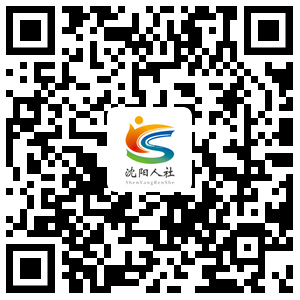 部分参会企业:华晨宝马汽车有限公司、北方重工集团有限公司、东软集团股份有限公司、东软医疗系统股份有限公司、东北大学、福耀集团（沈阳）汽车玻璃有限公司、玖龙纸业（沈阳）有限公司、辽宁辉山乳业集团有限公司、东北制药集团股份有限公司、辽宁控股（集团）有限责任公司、沈阳航天三菱汽车发动机制造有限公司、沈阳桃李面包有限公司、沈新松机器人自动化股份有限公司、沈阳伊利乳品有限责任公司、沈阳仪表科学研究院有限公司、沈阳机床（集团）有限责任公司、沈阳鼓风机集团股份有限公司、沈阳鼓风机集团往复机有限公司、沈阳铝镁设计研究院有限公司、沈阳铸造研究所有限公司、沈阳统一企业有限公司、中国电子科技集团公司第四十七研究所、特变电工沈阳变压器集团有限公司、中国航发沈阳发动机研究所、中国航空工业集团公司沈阳空气动力研究所、中国科学院沈阳计算技术研究所有限公司、中国科学院沈阳科学仪器股份有限公司、中国科学院沈阳应用生态研究所、中国科学院沈阳自动化研究所、中冶沈勘工程技术有限公司、中国航发沈阳黎明航空发动机有限责任公司等300余家单位。参会流程：个人参会方式。登录招才引智活动平台注册简历，选择合适职位投递简历，在线与企业HR文字沟通，也可选择视频面试方式在线与HR洽谈。咨询电话：024-22536166  22531424沈阳市人力资源和社会保障局  2021年11月22日